PSP- PETRA PETKOVIĆUtorak, 24.11.2020.AKTIVNOST: PRIJATELJIOPIS AKTIVNOSTI: IMENUJ SVOJE PRIJATELJE IZ RAZREDA. NACRTAJ JEDNOG ILI VIŠE NJIH.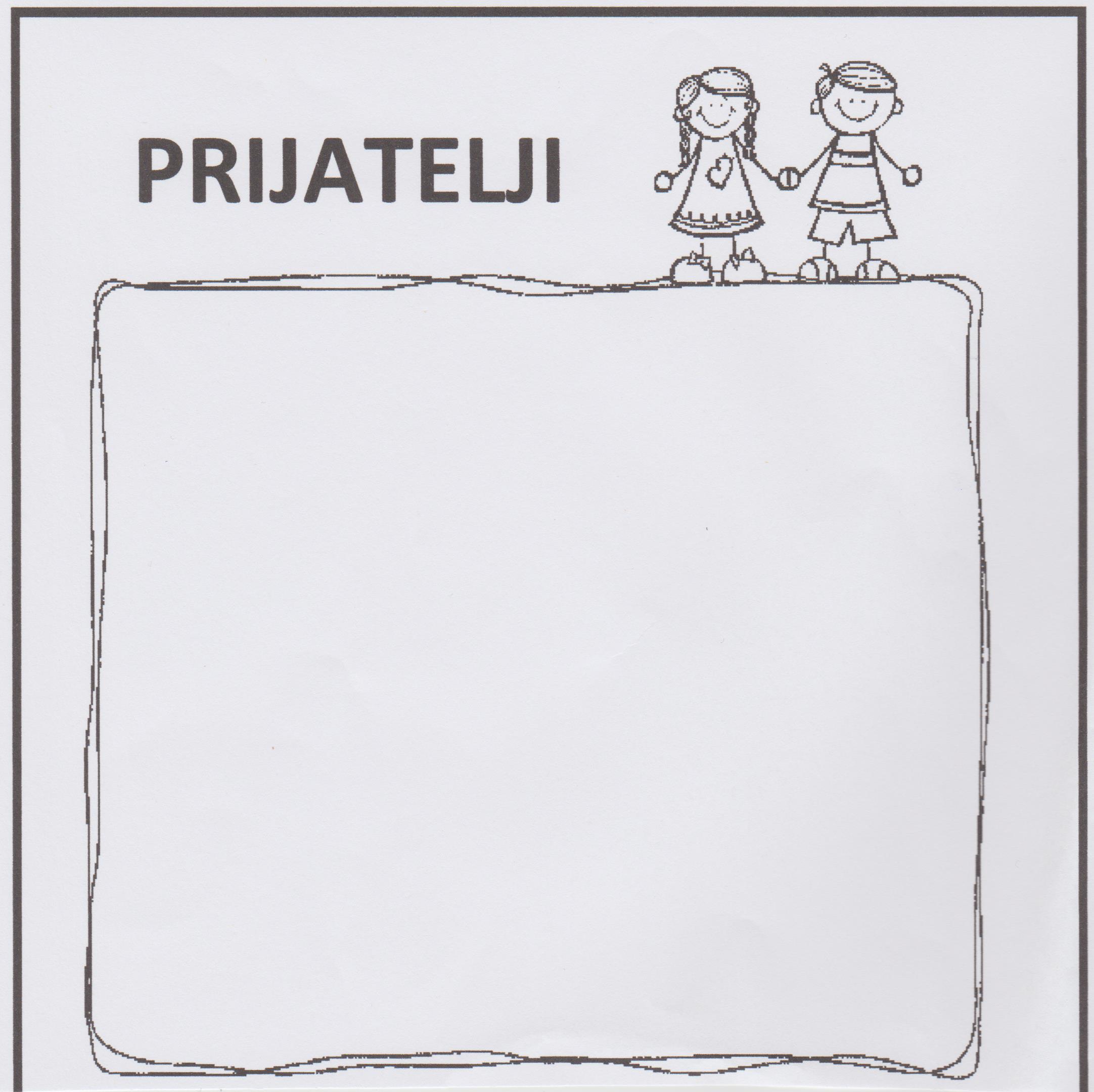 